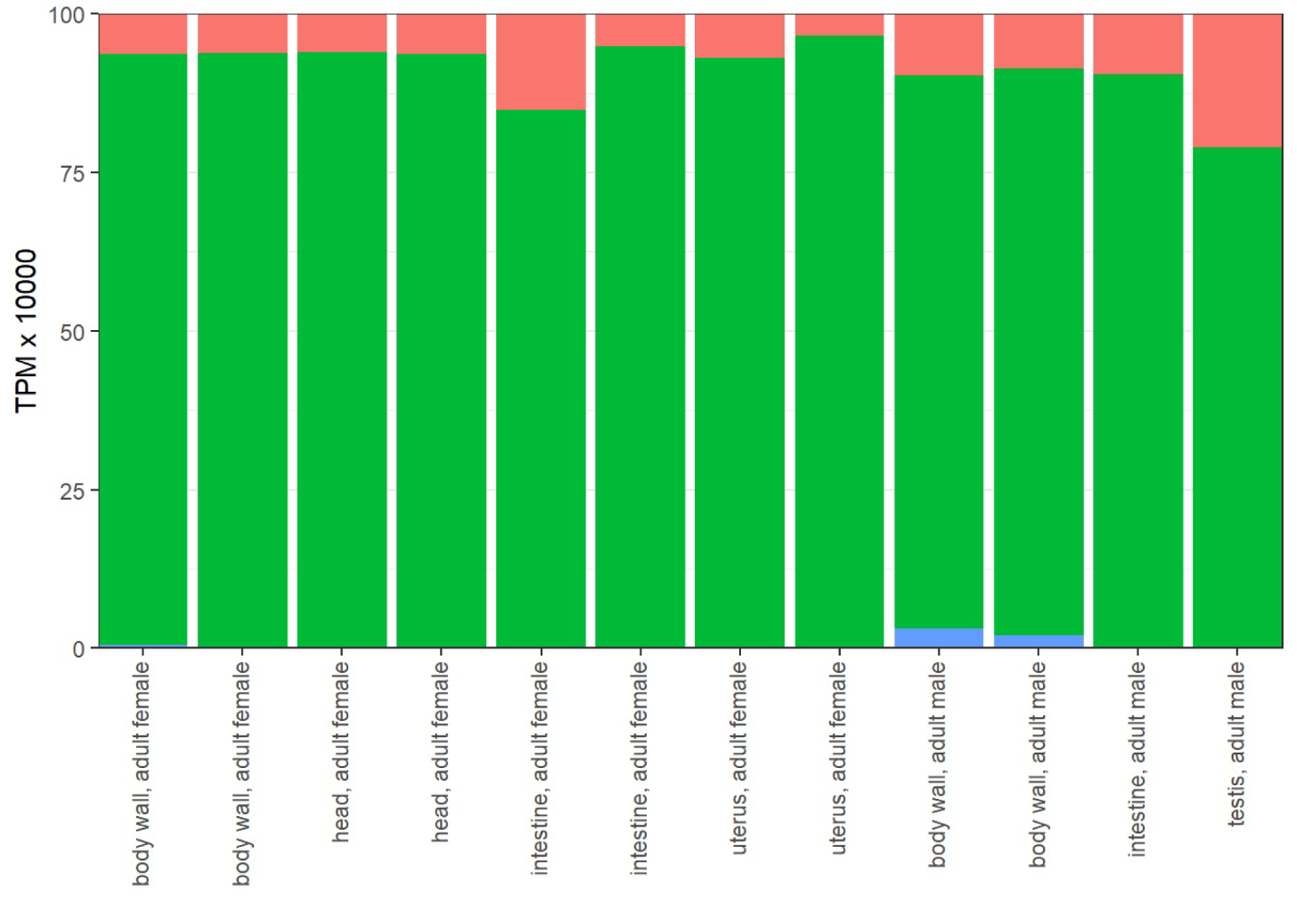 Figure S1: TPM values for Luck et al., 2015 for different gene biotypes.For each sample in the Luck et al., 2015 study, a stacked bar was generated to display the TPM values assigned to coding sequences (red), rRNAs (green), and the 6S RNA (blue).